         FAZIL	CIVIL SITE ENGINEER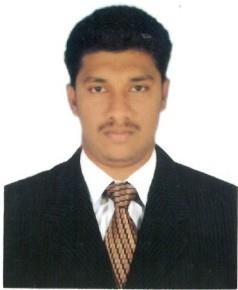 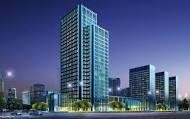 E-mail	 fazil.379844@2freemail.comPersonal Data	 D.O.B	: 22.04.1995Sex	: Male Nationality : Indian Status	: Single Visa Status : Visit Visit Expire: 3 . 7 . 2 0 1 8Languages Known	TamilEnglishSUMMARY	Seeking a responsible, challenging and permanent position to employ my education and experience with reputed and progressive organization in the field of leading construction & contracting companies so as to be recognized as a leading professional.STRENGTHS	Problem Solving Skills.Good Communication Skills.Leadership Qualities.Good Observation and Manipulation.Hard and Efficient Worker.Fast Learner.To know more about Construction Field.TECHNICAL PROFILE	Technical Qualification	: Civil EngineerTechnical Skills	: Project Management, Creativity,Critical Thinking.COMPUTER SKILLS	Design Oriented Packages : Auto-Cadd,2D, 3D & Revit 2015.Application Packages	: MS-Office(Word,Excel,PowerPoint)EDUCATION PROFILE	B.E., Civil Engineering in Anna University, Chennai (Batch2012-16) FIRST CLASSHSC	in	ARR	Matriculation	Higher	Secondary School, Kumbakonam(2011-12)SSLC in ARR Matriculation School, Melacauvery (2009-10)CAREER DETAILS	Duration	:	April 2016 - October 2017 Company :	PG Construction, Kumbakonam Position	:	Site EngineerProject	:	Four Storey Commercial BuildingJOB RESPONSIBILITIES	Quantity SurveyingPreparing payment Certificates for Sub-ContractorsSupervision on Site workStudying the main contract & the Contracts of Sub-ContractorsPreparing daily & Weekly Report to Project ManagerDuration	: Jan 2016 - March 2016 (Part time) Company	: Mass Construction-Kumbakonam Position	: Site EngineerJOB RESPONSIBILITIES	Preparing Payment certificates for Sub-ContractorsSupervision on site workStudying the main contract & the Contracts of Sub-ContractorsPreparing Daily & Weekly Report to Project ManagerACADEMY PROJECT	Project Title	: Experimental Study on BricksDuration	: April 2016Grade	: ExcellentMAJOR STRENGTHS	HonestHard WorkingAbility to work as TeamBe FriendlyDECLARATION	I hereby declare that all the information furnished above is correct & true to the best of my knowledge and I bear the responsibility for the correctness of the above-mentioned particulars.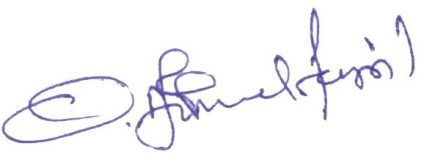 Place: Date:( FAZIL)